СТАТИСТИКАнарушений права на свободу выражения в Казахстане Январь-март 2023 годаНарушения прав журналистов и СМИ – 49
 Январь, 2023 – 19 инцидентовФевраль, 2023 – 17 инцидентовМарт, 2023 – 13 инцидентов
 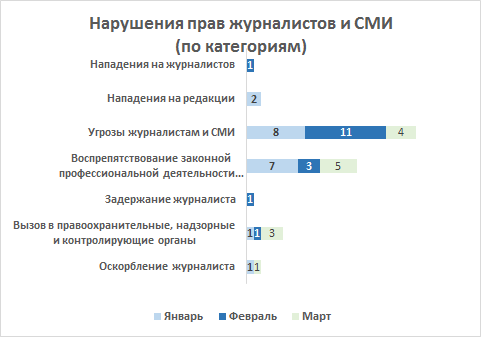 Нападения на журналистов – 1Данияр Молдабеков, журналист (г. Алматы)22.02.2023 г. Данияр Молдабеков подвергся нападению в подъезде дома, где он проживает. Нападения на редакции СМИ – 2ElMedia (г. Алматы)Дважды в январе - 10 и 13 числа неизвестные разбили окна витринной группы здания, где снимает офис редакция. Угрозы журналистам и СМИ – 23Январь, 2023: Махамбет Абжан, AbzhanNews (г. Астана), Динара Егеубаева, DINARION (г. Алматы), Гульнар Бажкенова, Orda.kz (г. Алматы; дважды в январе), Самал Ибраева, Ulysmedia.kz (г. Алматы), Вадим Борейко, ГиперБорей (г. Алматы), ng.kz, «Наша Газета» (г. Костанай); Гульжан Ергалиева, ElMedia (г. Алматы)Февраль, 2023: Arbat.media (г. Астана; угроза блокировки на территории иностранного государства); «Ак Жайык» (г. Атырау, дважды в феврале; угроза блокировки на территории иностранного государства); Динара Егеубаева, DINATION (г. Алматы); «Наша Газета» (г. Костанай); Коркем Усибалиева,  ТК «Отырар»  (г. Шымкент); Лукпан Ахмедьяров, журналист (г. Уральск), «Уральская неделя» (г. Уральск); Гульнар Бажкенова, «Орда» (г. Алматы); Данияр Молдабеков, журналист (г. Алматы); Самал Ибраева, Ulysmedia.kz (г. Астана); Роман Егоров, «Гиперборей» (г. Алматы)Март, 2023: Azh.kz (г. Атырау, угроза блокировки на территории иностранного государства); Ольга Воронько, Ratel.kz (г. Павлодар); Динара Егеубаева, DINARION (г. Алматы); Гульжан Ергалиева, Elmedia (г. Алматы)Воспрепятствование законной профессиональной деятельности журналистов  – 15Задержание журналиста – 1Айдар Елькеев, Masa Media (г. Астана)24.02.2023 задержан в Астане у посольства Российской Федерации, где правозащитник А. Алхасов планировал провести акцию протеста. Редакционного удостоверения и отличительных знаков работника СМИ при SMM-редакторе Айдаре Елькееве не было. Михаил Козачков, «Время», Kozachkov Offside (г. Алматы)18.02.2023 г. суд изменил меру пресечения журналисту, заменив содержание под стражей на домашний арест. Журналист находится под стражей с 18.12.2022 г. Вызов в правоохранительные, надзорные и контролирующие органы – 5Оскорбление журналиста – 2ПРЕСЛЕДОВАНИЯ В СВЯЗИ С ОСУЩЕСТВЛЕНИЕМ ПРАВА 
НА СВОБОДУ ВЫРАЖЕНИЯ - 26АРЕСТЫ, ОСУЖДЕНИЕ К ЛИШЕНИЮ И ОГРАНИЧЕНИЮ СВОБОДЫ – 2Махамбет Абжан, ABZHAN NEWS (г. Нур-Султан)03.02.2023 г. приговорен к 9 годам лишения свободы с отбыванием наказания в учреждении уголовно-исполнительной системы чрезвычайной безопасности по обвинению в распространении заведомо ложной информации, создающей опасность причинения существенного вреда и вымогательстве. 24.03.2023 г. приговор оставлен без изменения.Михаил Козачков, «Время», Kozachkov Offside (г. Алматы)27.03.2023 г. приговорен к 3,5 годам лишения свободы условно по обвинению в незаконном собрании сведений о частной жизни, составляющих личную и семейную тайну лица, распространение сведений о частной жизни и распространении заведомо ложной информации с использованием средств массовой информации или сетей телекоммуникации. 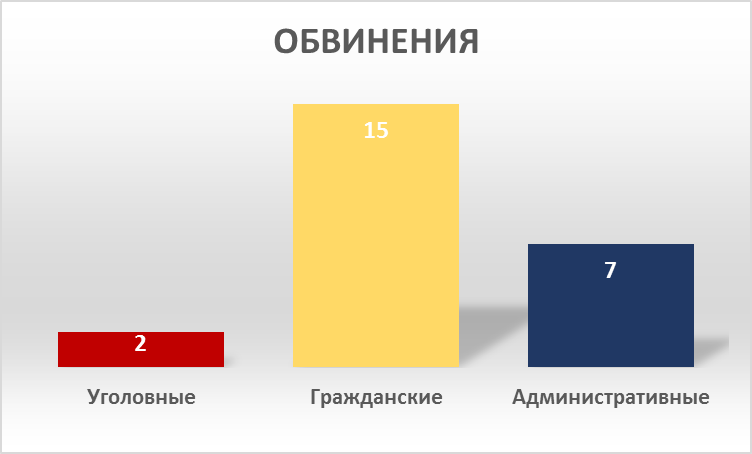 Обвинения в уголовном порядке - 2Обвинения в гражданском порядке – 15Обвинения в административном порядке – 7НАРУШЕНИЯ ПРАВА  НА ПОЛУЧЕНИЕ 
И РАСПРОСТРАНЕНИЕ ИНФОРМАЦИИ – 96- Блокировка ресурса/аккаунта - 8В том числе:- Ficbook.net (14.10.2022 был заблокирован решением суда. 9 января 2023 г. ограничение снято); - Tgstat.com, Kaz.tgstat.com (попал под блокировку в октябре 2022 г. На сегодня блокировка снята); - Ratel.kz,  аккаунт в Instagram (С 26.12.2022 года по 3 января в администрацию в Instagram поступила волна жалоб на аккаунт Ratel о нарушении авторских прав)- «Жалоба Экибастуза», паблик в Instagram (попал под блокировку по жалобе на нарушение авторских прав)- 18.02.2023 страница журналиста Лукпана Ахмедьярова в Facebook заблокирована на 29 дней «в связи с многочисленными жалобами». И другие.- Прекращение/приостановление выпуска СМИ- 28.02.2023 редакция Exk.kz («Экспресс К) сообщила об завершении работы и закрытии издания.  О возможном закрытии «Экспресс К» сообщалось еще в ноябре прошлого года. Причина – отказ собственника СМИ (компания ERG) от владения медиаресурсами.- Неправомерный доступ к компьютерной информации, DDoS-атаки – 8В том числе:- 18.01.2023 г. Хакерская атака на сайт Ulysmedia.kz и размещение на нем персональных данных детей главного редактора. - 21.02.2023. Нападки ботов в Telegram-канале «Петроглифы» под постом о поджоге автомобилей оператора проекта «Гиперборей»- 15.03.2023 г. сайт Factchek.kz подвергся мощной DDoS-атаке.И другие.- Необоснованные ограничения доступа к веб-сайтам – 2- Отказы, ограничения и нарушение сроков предоставления информации – 67В 89% случаях журналистам отказывали/ограничивали в предоставлении общественно значимой информации либо нарушали сроки ее предоставления представители власти. Статья УК РКВсего Из них в судебном порядкеИз них в судебном порядкеИз них в судебном порядкеИз них в судебном порядкеСтатья УК РКВсего Кол-во ОбвиняемыеПриговор274 (Распространение заведомо ложной информации), 
194 (Вымогательство)11Махамбет Абжан, AbzhanNews (г. Астана)03.02.2023 признан виновным, приговорен к 9 годам лишения свободы. 24.03.2023 г. приговор оставлен без изменения.147 (Нарушение неприкосновенности частной жизни и законодательства Республики Казахстан о персональных данных и их защите) 
274 (Распространение заведомо ложной информации)11Михаил Козачков, «Время», Telegram-канала Kozachkov offside (г. Алматы)27.03.2023 признан виновным по двум статьям УК РК. 
Приговорен к 3,5 годам лишения свободы условно.Статья ГК РКВсего Из них в судебном порядкеИз них в судебном порядкеИз них в судебном порядкеАвторы требований к СМИСтатья ГК РКВсего Кол-во Заявленные суммы морального вредаВзыскано судомАвторы требований к СМИ143. Защита чести, достоинства и деловой репутации1381 900 000 тенге (в т.ч. по разбирательствам 2022 года  – 1 млн. тенге)100 000 тенгеГосслужащие – 3
 Граждане – 6
 Юр.лица – 4143. Защита чести, достоинства и деловой репутации13По искам о защите чести, достоинства и деловой репутации вынесено 11 судебных акта (в т.ч. 4 – в апелляции, 1 – Верховный суд (отказ в пересмотре)
 Из них в пользу СМИ и ответчиков - 8По искам о защите чести, достоинства и деловой репутации вынесено 11 судебных акта (в т.ч. 4 – в апелляции, 1 – Верховный суд (отказ в пересмотре)
 Из них в пользу СМИ и ответчиков - 8По искам о защите чести, достоинства и деловой репутации вынесено 11 судебных акта (в т.ч. 4 – в апелляции, 1 – Верховный суд (отказ в пересмотре)
 Из них в пользу СМИ и ответчиков - 8Госслужащие – 3
 Граждане – 6
 Юр.лица – 4145. Право на собственное изображение21Статья КоАП РКОбщее кол-воВ том числе в судебном порядкеВ том числе в судебном порядкеВ том числе в судебном порядкеСтатья КоАП РКОбщее кол-воКол-воОбвиняемыеПостановление112 (Нарушение условий проведения предвыборной агитации через средства массовой информации)20113 (Изготовление или распространение анонимных агитационных материалов)120 (Проведение опроса общественного мнения без соблюдения требований выборного законодательства Республики Казахстан)11Тамара Еслямова, «Уральская неделя» (г. Уральск)17.03.2023 суд признал Тамару Еслямову виновной по ч. 3 ст. 120 КоАП РК и наложил взыскание в виде административного штрафа.Производство по обвинению в распространении анонимных агитационных материалов суд прекратил ввиду отсутствия состава административного правонарушения120 (Проведение опроса общественного мнения без соблюдения требований выборного законодательства Республики Казахстан)11Жанна Байтелова, журналист (г. Алматы)20.03.2023 суд признал Жанну Байтелову виновной по ч. 3 ст. 120 КоАП РК и наложил взыскание в виде административного штрафа.73-3 (Клевета)32Людмила Берестова, зоозащитник (г. Костанай)12.01.2023 суд прекратил производство по делу за отсутствием состава административного правонарушения.06.02.2023 апелляционная инстанция оставила постановление суда без изменения.73-3 (Клевета)32Екатерина Комиссарова, преподаватель (г. Костанай)14.03.2023 суд прекратил производство по делу за отсутствием состава административного правонарушения. ЯнварьФевральМартБлокировка ресурса/аккаунта/Удаление публикации413Закрытие/приостановление выпуска СМИ1Вмешательство в деятельность СМИ1Нарушение принципа гласности судебного процесса32Нарушение равноправия СМИ4Необоснованные ограничения доступа к веб-сайтам2Неправомерный доступ к компьютерной информации, DDoS-атаки323Отказы, ограничения и нарушение сроков предоставления информации231826